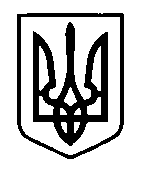 УКРАЇНАПрилуцька міська радаЧернігівська областьУправління освіти Про перевірку стану готовностізакладів загальної середньої освітидо роботи в режимі  дистанційного  навчання               Відповідно до листа Міністерства освіти і науки України від 12.10.2020 №1/9-575 «Про вжиття організаційних заходів із протидії розповсюдження COVID-19», рішення міської комісії з питань техногенно-екологічної безпеки та надзвичайних ситуацій, від 13.10.2020  протокол №25, листа управління освіти міської ради від 13.10.2020 №01-14/1150, у порядку повноважень наданих п.3.1.1 Положення про управління освіти міської ради (нова редакція), затвердженого 72 сесією сьомого скликання Прилуцької міської ради від 15.09.2020 року №15, з метою підготовки до розгляду на засіданні колегії управління освіти 29 жовтня 2020 року питання «Про стан готовності закладів загальної середньої освіти до роботи в режимі дистанційного навчання»,НАКАЗУЮ:Заступникові начальника управління освіти Ходюк В.Г., спеціалістові І категорії управління освіти Гуляєвій Т.М., у період з 19 по 23 жовтня поточного року, здійснити перевірку готовності закладів загальної середньої освіти до роботи в режимі дистанційного навчання.Заступникові начальника управління освіти Ходюк В.Г., узагальнити матеріали перевірки та довести їх до відома директорів закладів освіти 29 жовтня 2020 року.Контроль за виконанням наказу залишаю за собою.В.о. начальника управління освіти                                       О.П.КОЛОШКОміської ради 								16.10. 2020 р.НАКАЗм. Прилуки№191         